Intensive Training Policy 29 - Entering WIA Educational Grant InformationEffective Date: April 4, 2013
Effective immediately it will be required for case managers to enter estimated Pell Grant awards into DJL. 
To enter a grant, select the checkbox and enter a begin date. End date, amounts, and Demand Occupation are optional.

To delete a grant, uncheck the checkbox.
Effective immediately it will be required for case managers to enter estimated Pell Grant awards into DJL. 
To enter a grant, select the checkbox and enter a begin date. End date, amounts, and Demand Occupation are optional.

To delete a grant, uncheck the checkbox.ITA IssuedITA IssuedITA Issued 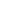 ITA Begin Date: ITA End Date: ITA Amount: Second ITA Amount: Third ITA Amount: Demand Occupation (O*Net-SOC) TitlePurchasing Agents, Except Wholesale, Retail, and Farm ProductsDemand Occupation (O*Net-SOC)Pell GrantPell GrantPell Grant Grant Begin Date: Grant End Date: Initial Grant Amount: Second Grant Amount: Third Grant Amount: Other Federal GrantOther Federal GrantOther Federal Grant Grant Begin Date: Grant End Date: Initial Grant Amount: Second Grant Amount: Third Grant Amount: State AidState AidState Aid Grant Begin Date: Grant End Date: Initial Grant Amount: Second Grant Amount: Third Grant Amount: Institutional AidInstitutional AidInstitutional Aid Grant Begin Date: Grant End Date: Initial Grant Amount: Second Grant Amount: Third Grant Amount: Other Financial AidOther Financial AidOther Financial Aid Grant Begin Date: Grant End Date: Initial Grant Amount: Second Grant Amount: Third Grant Amount: Total Grant and Aid AvailableTotal Grant and Aid AvailableInitial Grant Amount: 3,383.50Second Grant Amount: 0.00Third Grant Amount: 0.00Training Program Cost of AttendanceTraining Program Cost of Attendance